Крымская районная территориальная организация Профессионального союза работников народного образования и науки Российской Федерации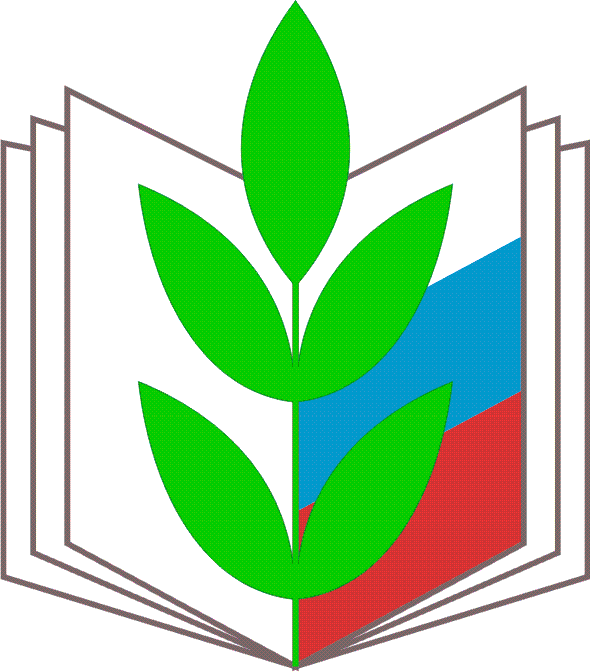 Методические рекомендациипо проведению профсоюзного кружка«Об улучшении пенсионного обеспечения членов профсоюза через Негосударственный Пенсионный фонд «Образование и наука»г. Крымск2012год.Настоящее методическое пособие подготовлено для председателей  первичных профсоюзных организаций и уполномоченных по содействию с Негосударственным Пенсионным фондом «Образование и наука» с целью оказания разъяснительной, консультативной и практической помощи по дополнительному увеличению пенсионных накоплений членов профсоюза.Материалы пособия могут быть использованы при проведении профсоюзного кружка.Основополагающие документы:«Об обязательном пенсионном страховании в РФ» № 167-ФЗ от 15.12.2001г.«О трудовых пенсиях в РФ» № 173-ФЗ от 17.12.2001г.«О дополнительных страховых взносах на накопительную часть Трудовой пенсии и государственной поддержке формирования пенсионных накоплений» № 56-ФЗ от 30.04.2008г.«Об инвестировании средств для финансирования накопительной части Трудовой пенсии в РФ» № 111-ФЗСоглашение о сотрудничестве между Правлением Пенсионного фонда РФ и ФНПР по реализации ФЗ № 56 от 30.04.2008 г.Решение совместной коллегии Рособразования и Президиума ЦК Профсоюза об актуальности улучшения пенсионного обеспечения работников образования (№  от 02.03.2010г.) и др.Уважаемые коллеги!Уровень и качество пенсионного обеспечения является важной составляющей в доходах населения, а также играет важную роль в формировании работника, его трудовой мотивации.В связи с недостаточностью объема государственной пенсии для обеспечения прожиточного уровня и тенденции к снижению данного соотношения Программой пенсионной реформы РФ предусмотрена возможность дополнительного пенсионного обеспечения через Негосударственные Пенсионные Фонды.Учитывая сложившиеся обстоятельства, возникла необходимость  в рамках Профсоюза работников народного образовании и науки РФ создания соответствующей профессиональной пенсионной системы. Для тех, кто всерьез задумывается о своем будущем и в пенсионном обеспечении полагается не только на государство, но и на самостоятельный выбор, мы подготовили данный материал.Сегодня речь пойдет о работе отраслевого Негосударственного Пенсионного Фонда «Образование и наука».Информация будет представляться в режиме «вопрос-ответ».Что такое Негосударственный Пенсионный Фонд?Негосударственный Пенсионный Фонд (НПФ) – особая организационно-правовая форма некоммерческой организации социального обеспечения, исключительными видами деятельности которого являются:негосударственное пенсионное обеспечение (НПО), т.е. формирование будущей пенсии за счет собственных средств участников фонда;обязательное пенсионное страхование (ОПС), т.е. работа с накопительной частью пенсии.Цель НПФ – сохранение и преумножение средств, накапливаемых в будущую пенсию, а после наступления пенсионных оснований – выплата накопленных средств в виде пенсии.Когда был создан НПФ «Образование и наука», почему мы узнали о его существовании совсем недавно?НПФ «Образование и наука» был создан в 1994 г. общероссийским Профсоюзом образования при поддержке Федерального Агентства по образованию РФ с целью обеспечения достойной пенсии работникам образования.В начале 2011 года отраслевой пенсионный фонд вошел с Группу пенсионных фондов «Норильский никель», объединившую «старожил» рынка пенсионного обеспечения России - НПФ «Норильский никель», фонд МЧС «Защита будущего» и региональный НПФ «Пенсионный фонд Промышленно-строительного банка».Поэтому сейчас и заработал активно механизм разъяснения и вовлечения членов профсоюза в НПФ «Образование и наука».Кто имеет накопительную часть пенсии?Почему НПФ работают лишь с накопительной частью трудовой пенсии?Как известно, трудовая пенсия состоит из 2 частей: страховой и накопительной.Средства, поступающие на страховую часть пенсии застрахованного лица, лишь учитываются на его индивидуальном лицевом счете, но в реальности на счет не зачисляются, а направляются сразу на выплаты сегодняшним пенсионерам.Средства накопительной части пенсии, которые учитываются отдельно, в специальной части индивидуального лицевого счета, действительно лежат на счете. В отличие от страховой части, которая индексируется правительством, средства на накопительной части подлежат обязательному инвестированию, и решение об инвестировании -  в руках застрахованного лица?Как распорядиться накопительной частью пенсии?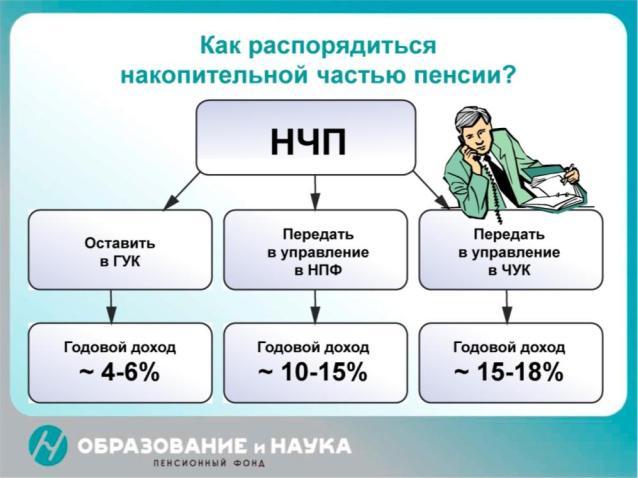 Каким образом инвестируется накопительная часть пенсии?Есть несколько вариантов:формировать накопительную часть пенсии в Пенсионном фонде России и отказаться от выбора управляющей компании, в этом случае инвестирование пенсионных накоплений будет осуществлять государственная управляющая компания (ГУК) – Внешэконом банк;формировать накопительную часть пенсии в ПФР и при этом выбрать частную управляющую компанию (ЧУК) (из числа тех, с которыми ПФР заключил договоры доверительного управления), - которая будет инвестировать накопленные средства;вообще отказаться от услуг ПФР и формировать накопительную часть трудовой пенсии в Негосударственном Пенсионном Фонде.Как зависит размер накопительной части будущей трудовой пенсии от уровня инвестиционного дохода?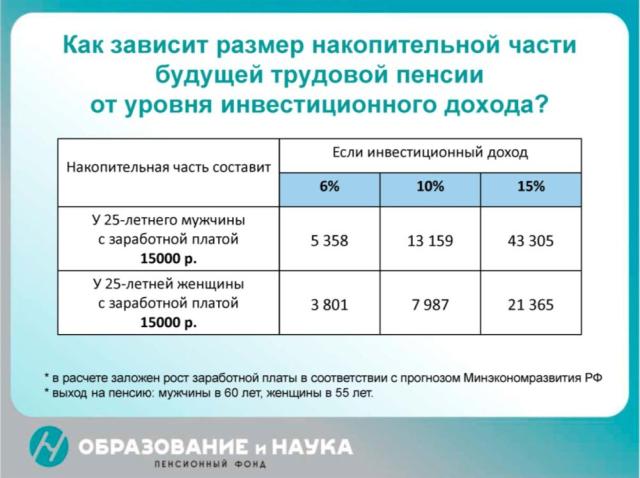 Насколько надежны негосударственные пенсионные фонды – вообще, и НПФ «Образование и наука» в частности?Общий контроль за деятельностью НПФ осуществляет Совет фондов и Попечительский совет.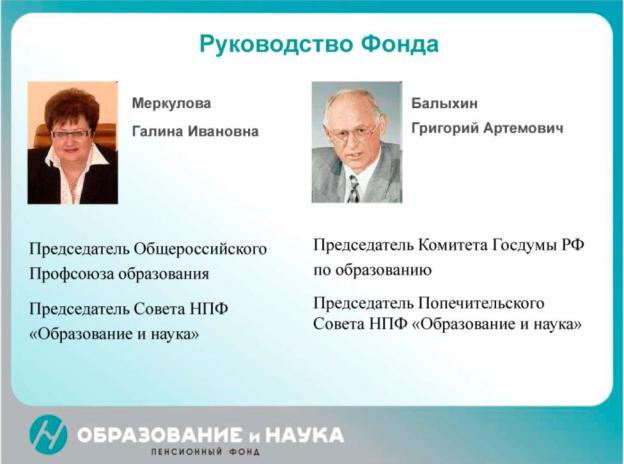 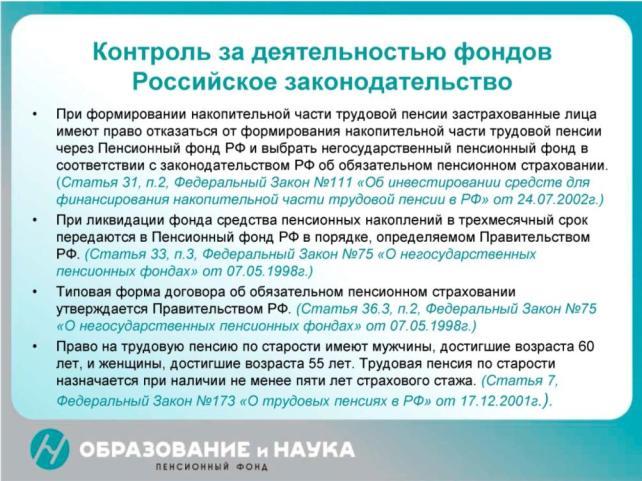 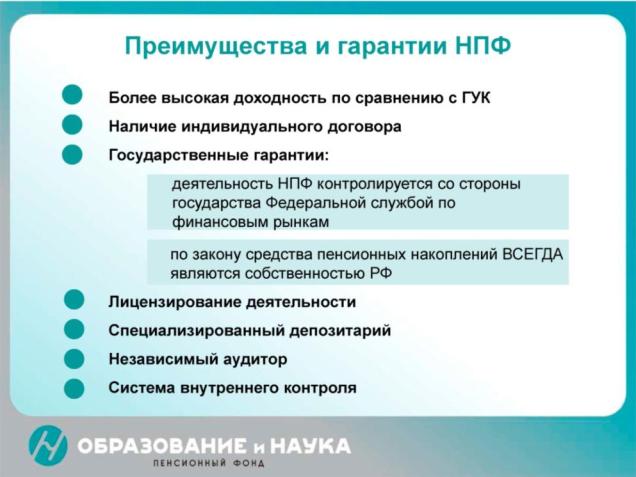 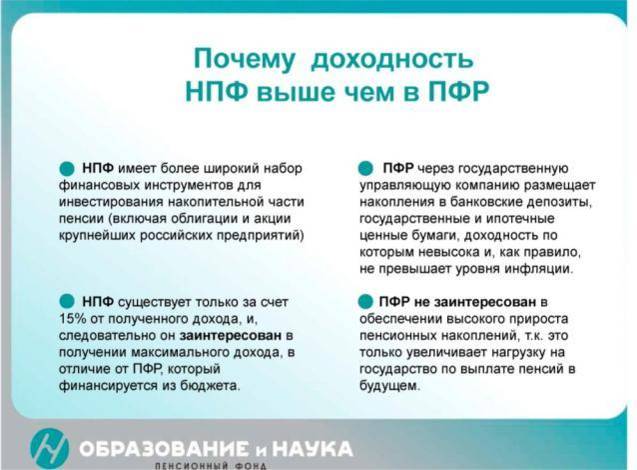 Если я перевел накопительную часть пенсии в НПФ «Образование и наука», могу ли я потом вернуться в ПФР?Да, ежегодно (но не чаще 1 раза в год). Вы можете принимать решение об инвестировании накопительной части – передавать ее в НПФ, возвращать обратно в ПФР, либо передавать в другой НПФ. Если Вы в течение года примете несколько решений, ПФР будет рассматривать то из них, которое поступило последним. Что будет с моими накоплениями в фонде, если я уволюсь с предприятия, на котором сейчас работаю?На отношения с фондом смена места работы не влияет, т.к. любой руководитель обязан перечислять за своих работников страховые взносы в ПФР, который в свою очередь передает их в выбранный Вами Негосударственный Пенсионный Фонд. Что происходит с пенсионными накоплениями в случае смерти застрахованного лица?Если смерть застрахованного лица наступает до выхода его на пенсию, то все средства на его накопительной части подлежат выплате правопреемникам.Если застрахованное лицо формировало эти средства в ПФР, то правопреемниками будут родственники первой очереди (супруги, дети, родители), а при их отсутствии – родственники второй очереди (братья, сестры, бабушки, дедушки, внуки).В договоре об обязательном пенсионном страховании с НПФ можно указать любых правопреемников, а также доли пенсионных накоплений, которые могут быть распределены между ними.Изучив данный материал, вы уже сегодня, здесь и сейчас можете сделать правильный выбор: сделать свое будущее таким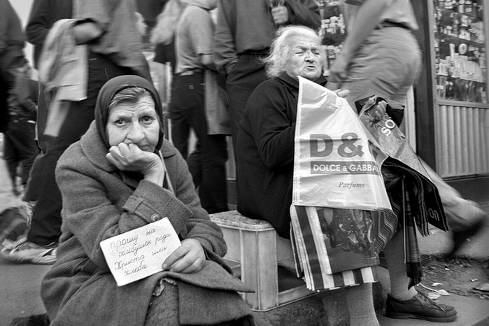 или продлить свою молодость, поддерживать свое здоровье, радоваться жизни.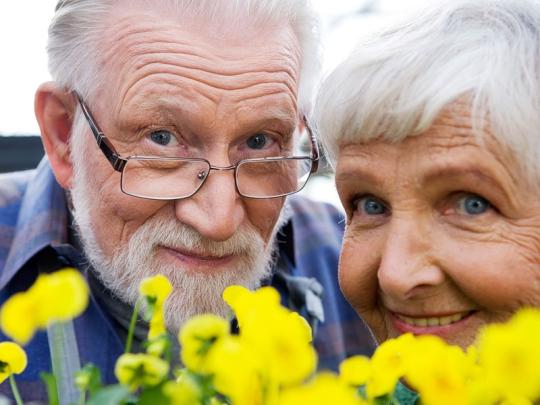 Подумайте о своем будущем! В этом вам поможет Негосударственный Пенсионный Фонд «Образование и наука».